СОВЕТ ДЕПУТАТОВ МУНИЦИПАЛЬНОГО ОБРАЗОВАНИЯсельского поселения «Цолгинское» Мухоршибирского района Республики БурятияИндекс 671343, Республика Бурятия, Мухоршибирский район, улус Цолга, ул. Кооперативная дом 5телефон/факс 8 (30143) 29-641РЕШЕНИЕ № 5723.04.2021 г.                                                                                      у. ЦолгаОБ УТВЕРЖДЕНИИ ПОЛОЖЕНИЯ О ДОПЛАТЕ К СТРАХОВОЙ ПЕНСИИ И ПЕНСИЯХ ЗА ВЫСЛУГУ ЛЕТ ОТДЕЛЬНЫМ КАТЕГОРИЯМ ГРАЖДАНВ соответствии с Федеральным законом "О страховых пенсиях", Законом Республики Бурятия "О доплате к страховой пенсии и пенсиях за выслугу лет отдельным категориям граждан" от 29.09.2001 N 808-II, Совет депутатов муниципального образования сельское поселение «Цолгинское» решил:1. Утвердить Положение о доплате к страховой пенсии и пенсиях за выслугу лет отдельным категориям граждан (далее - Положение).2. Решение вступает в силу со дня официального обнародования.3. Признать утратившими силу решения Совета депутатов муниципального образования сельское поселение «Цолгинское»:- от 13.09.2013г. №93 «О реализации Закона Республики Бурятия «О доплате к трудовой пенсии лицам, замещавшим должности в органах государственной власти в Республики Бурятия и органах местного самоуправления в Республике Бурятия»4. Контроль за исполнением данного решения возложить на экономиста администрации муниципального образования сельское поселение «Цолгинское» Норбосамбуеву Ж.Ж.Глава сельского поселения «Цолгинское»                                              М.В. ДардаеваПредседатель Совета депутатовсельского поселения «Цолгинское»                                                Г.А. ПетровПриложениек решению Совета депутатовмуниципального образованиясельское поселение«Цолгинское»от 23.04.2021г. N 57ПОЛОЖЕНИЕО ДОПЛАТЕ К СТРАХОВОЙ ПЕНСИИ И ПЕНСИЯХ ЗА ВЫСЛУГУ ЛЕТОТДЕЛЬНЫМ КАТЕГОРИЯМ ГРАЖДАННастоящее Положение регулирует основания, порядок назначения и выплаты ежемесячной доплаты к страховой пенсии главе сельского поселения «Цолгинское» (далее – Глава поселения), а также пенсии за выслугу лет муниципальным служащим органов местного самоуправления сельского поселения «Цолгинское» (далее - муниципальные служащие).Ежемесячная доплата к страховой пенсии Главе поселения1.1. Право на получение ежемесячной доплаты к страховой пенсии (далее - доплата), за исключением случаев прекращения полномочий, связанных с виновными действиями (бездействием), установленными решением суда, имеет Глава поселения, замещавший не менее двух сроков полномочий муниципальные должности органов местного самоуправления и освобожденный от должности в связи с прекращением полномочий (в том числе досрочно).1.2. Доплата устанавливается к страховой пенсии по старости (инвалидности), назначенной в соответствии с частью 1 статьи 8 и статьями 9, 30 - 33 Федерального закона "О страховых пенсиях" либо досрочно назначенной в соответствии с Законом Российской Федерации "О занятости населения в Российской Федерации".1.3. Размер ежемесячной доплаты к страховой пенсии определяется в соответствии с частью 9 статьи 25 Устава муниципального образования «Цолгинское» Мухоршибирского района Республики Бурятия (сельское поселение) и не может быть ниже 1/2 размера фиксированной выплаты к страховой пенсии, предусмотренной частью 1 статьи 16, статьей 17 Федерального закона "О страховых пенсиях", с учетом проведенной индексации на день назначения ежемесячной доплаты к страховой пенсии.При индексации (увеличении) фиксированной выплаты к страховой пенсии в соответствии с Федеральным законом "О страховых пенсиях" одновременно соответственно повышается минимальный размер выплачиваемой доплаты.1.4. Лицам, получающим пенсию, назначенную в соответствии с другими законодательными актами Российской Федерации, ежемесячная доплата к страховой пенсии может быть установлена после перехода на страховую пенсию по старости (инвалидности), назначенную в соответствии с частью 1 статьи 8 и статьями 9, 30 - 33 Федерального закона "О страховых пенсиях" либо досрочно назначенную в соответствии с Законом Российской Федерации "О занятости населения в Российской Федерации".2. Пенсия за выслугу лет муниципальным служащим2.1. Муниципальные служащие имеют право на пенсию за выслугу лет, устанавливаемую к страховой пенсии по старости (инвалидности), назначенной в соответствии с частью 1 статьи 8 и статьями 9, 30 - 33 Федерального закона "О страховых пенсиях" либо досрочно назначенной в соответствии с Законом Российской Федерации от 19 апреля 1991 года N 1032-1 "О занятости населения в Российской Федерации", при наличии стажа муниципальнойслужбы, минимальная продолжительность которого для назначения пенсии за выслугу лет в соответствующем году определяется согласно приложению к Федеральному закону "О государственном пенсионном обеспечении в Российской Федерации".2.2. Муниципальные служащие имеют право на пенсию за выслугу лет при увольнении с муниципальной службы, за исключением случаев прекращения полномочий, связанных с виновными действиями (бездействием), установленными решением суда, по одному из следующих оснований:2.2.1. Ликвидация органов местного самоуправления, а также сокращение численности или штатов муниципальных служащих в органах местного самоуправления.2.2.2. Увольнение с должностей, учреждаемых в установленном законодательством Республики Бурятия порядке, для непосредственного обеспечения исполнения полномочий лиц, замещающих муниципальные должности в органах местного самоуправления в связи с прекращением этими лицами своих полномочий.2.2.3. Достижение предельного возраста, установленного Федеральным законом "О муниципальной службе в Российской Федерации".2.2.4. Признание муниципального служащего полностью неспособным к трудовой деятельности в соответствии с медицинским заключением, выданным в порядке, установленном федеральными законами и иными нормативными правовыми актами Российской Федерации.2.2.5. Увольнение по собственному желанию в связи с выходом на страховую пенсию.2.3. Лица, уволенные с муниципальной службы по основаниям, предусмотренным подпунктами 2.2.2 - 2.2.5 пункта 2.2 настоящего Положения, имеют право на пенсию за выслугу лет, если они замещали должности муниципальной службы в муниципальном образовании сельское поселение «Цолгинское» не менее десяти полных лет непосредственно перед увольнением.2.4. Пенсия за выслугу лет устанавливается при наличии стажа муниципальной службы не менее стажа, продолжительность которого для назначения пенсии за выслугу лет в соответствующем году определяется согласно приложению к Федеральному закону "О государственном пенсионном обеспечении в Российской Федерации", в размере 1/3  размера фиксированной выплаты к страховой пенсии, предусмотренной частью 1 статьи 16, статьей 17 Федерального закона "О страховых пенсиях", с учетом проведенной индексации на день назначения пенсии за выслугу лет.2.5. Муниципальные служащие при наличии стажа муниципальной службы не менее 25 лет и увольнении с муниципальной службы по основанию, предусмотренному пунктом 3 части первой статьи 77 Трудового кодекса Российской Федерации, до приобретения права на страховую пенсию по старости (инвалидности) имеют право на пенсию за выслугу лет, если непосредственно перед увольнением они замещали должности муниципальной службы не менее 15 лет.3. Порядок установления, перерасчета и выплаты доплаты ипенсии за выслугу лет3.1. Заявление об установлении доплаты или пенсии за выслугу лет подается в Комиссию по назначению ежемесячной доплаты к пенсии и пенсии за выслугу лет, состав которой утверждается распоряжением главы муниципального образования сельское поселение «Цолгинское» (далее - Комиссия).3.2. Заявление лица об установлении доплаты или пенсии за выслугу лет регистрируется секретарем приемной администрации муниципального образования сельское поселение «Цолгинское» в день подачи заявления либо получения его по почте.3.3. Заявление лица об установлении доплаты или пенсии за выслугу лет рассматривается Комиссией в течение 14 дней с момента его поступления.Решение Комиссии оформляется протоколом.При наличии оснований для установления доплаты или пенсии за выслугу лет выносится мотивированное решение о назначении доплаты или пенсии за выслугу лет. При отсутствии оснований для установления доплаты или пенсии за выслугу лет выносится мотивированное решение об отказе в назначении доплаты или пенсии за выслугу лет. Заявитель устно уведомляется Комиссией о принятом решении.3.4. Стаж муниципальной службы, дающий право на пенсию за выслугу лет, определяется в соответствии с Законом Республики Бурятия от 29.06.2000 N 446-II "О стаже государственной гражданской службы, муниципальной службы в Республике Бурятия".Документами, подтверждающими стаж муниципальной службы, являются:а) трудовая книжка (основной документ);б) при отсутствии трудовой книжки, а также в случае, когда в трудовой книжке содержатся неправильные и неточные сведения либо отсутствуют записи об отдельных периодах работы, в подтверждение периодов работы принимаются письменные трудовые договоры, оформленные в соответствии с трудовым законодательством, действующим на день возникновения соответствующих правоотношений, справки, выдаваемые работодателями или соответствующими государственными (муниципальными) органами, выписки из приказов, лицевые счета и ведомости на выдачу заработной платы;в) военный билет в подтверждение стажа военной службы.3.5. Месячное денежное содержание определяется в соответствии с Положением об оплате труда лиц, замещающих должности муниципальной службы муниципального образования сельское поселение «Цолгинское» и Положением об оплате труда выборных должностных лиц и депутатов, осуществляющих свои полномочия на постоянной основе, в муниципальном образовании сельское поселение «Цолгинское», утвержденными решением Совета депутатов муниципального образования сельское поселение «Цолгинское».3.6. Протокол Комиссии об установлении доплаты или пенсии за выслугу лет секретарем Комиссии в 3-дневный срок направляется в бухгалтерию администрации муниципального образования сельское поселение «Цолгинское» (далее – Бухгалтерия) для осуществления выплаты.3.7. Выплата доплаты и пенсии за выслугу лет производится из средств бюджета муниципального образования сельское поселение «Цолгинское». Главным распорядителем бюджетных средств, предусмотренных в бюджете муниципального образования сельское поселение «Цолгинское» на осуществление доплаты или пенсии за выслугу лет, является Бухгалтерия.3.8. В Бухгалтерию с протоколом Комиссии также направляются:- заявление лица об установлении ежемесячной доплаты к пенсии или пенсии за выслугу лет;- копия трудовой книжки, копии иных документов, подтверждающих периоды работы (службы), включаемые в стаж для установления доплаты или пенсии за выслугу лет;- копия паспорта;- копия ИНН;- копия страхового свидетельства;- банковские реквизиты для перечисления денежных средств заявителю.3.9. Бухгалтерия в 14-дневный срок со дня получения всех необходимых документов направляет заявителю письменное уведомление об установлении доплаты к пенсии или пенсии за выслугу лет.3.10. Бухгалтерией на каждого получателя доплаты или пенсии за выслугу лет формируется личное дело.3.11. Доплата и пенсия за выслугу лет Бухгалтерией перечисляются на банковские лицевые счета получателей.3.12. Доплата или пенсия за выслугу лет назначается со дня обращения за указанной доплатой или пенсией за выслугу лет, но не ранее чем со дня возникновения права на доплату или пенсию за выслугу лет.3.13. Размер ежемесячной доплаты к страховой пенсии или пенсии за выслугу лет пересчитывается при изменении размера фиксированной выплаты к страховой пенсии, предусмотренной частью 1 статьи 16, статьей 17 Федерального закона "О страховых пенсиях".3.14. Лицо, получающее доплату или пенсию за выслугу лет, при назначении на государственную должность, муниципальную должность, должности государственной гражданской службы, муниципальной службы обязано в 3-дневный срок уведомить об этом в письменной форме Комиссию.Выплата доплаты или пенсии за выслугу лет приостанавливается на основании протокола Комиссии, о чем уведомляется Бухгалтерия, которая, в свою очередь, направляет письменное уведомление получателю доплаты или пенсии за выслугу лет.Выплата доплаты или пенсии за выслугу лет возобновляется в порядке, установленном настоящим Положением для установления доплаты к пенсии или пенсии за выслугу лет впервые.3.15. Суммы доплат или пенсий за выслугу лет, излишне выплаченные лицу вследствие его злоупотребления, возмещаются этим лицом, а в случае его несогласия взыскиваются в судебном порядке.3.16. Право на неполученные суммы доплаты к пенсии или пенсии за выслугу лет в связи со смертью лица, получавшего указанные выплаты, имеют по аналогии с пенсионным законодательством только те члены семьи, которые перечислены в пункте 2 статьи 9 Федерального закона "О трудовых пенсиях в Российской Федерации", при соблюдении условий, предусмотренных пунктом 3 статьи 23 названного Закона.3.17. За лицами, проходившими муниципальную службу, приобретшими право на пенсию за выслугу лет, устанавливаемую в соответствии с настоящим Положением, и уволенными со службы до 1 января 2017 года, лицами, продолжающими замещать на 1 января 2017 года должности муниципальной службы и имеющими на 1 января 2017 года стаж муниципальной службы для назначения пенсии за выслугу лет не менее 20 лет, лицами, продолжающимизамещать на 1 января 2017 года должности муниципальной службы, имеющими на этот день не менее 15 лет указанного стажа и приобретшими до 1 января 2017 года право на страховую пенсию по старости (инвалидности I и II группы) в соответствии с Федеральным законом от 28 декабря 2013 года N 400-ФЗ "О страховых пенсиях", сохраняется право на получение пенсии за выслугу лет в соответствии с настоящим Положением без учета изменений, внесенных Федеральным законом от 23.05.2016 N 143-ФЗ в пункт 4 статьи 7 Федерального закона от 15 декабря 2001 года N 166-ФЗ "О государственном пенсионном обеспечении в Российской Федерации".3.18. Бухгалтерия использует сведения, предусмотренные статьей 6.9. Федерального закона от 17.07.1999 № 178-ФЗ «О государственной социальной помощи», размещенные в Единой государственной информационной системе социального обеспечения (далее – ЕГИССО), для назначения доплаты к страховой пенсии и пенсий за выслугу лет отдельным категориям граждан.3.19. Информация о назначении доплаты к страховой пенсии и пенсий за выслугу лет отдельным категориям граждан размещается в ЕГИССО. Размещение (получение) указанной информации в ЕГИССО осуществляется в соответствии с Федеральным законом от 17.07.1999 № 178-ФЗ «О государственной социальной помощи».4. Заключительные положения4.1. Споры по вопросам назначения и выплаты доплаты и пенсии за выслугу лет, взыскания излишне выплаченных сумм доплат и пенсий за выслугу лет разрешаются Бухгалтерией. Если заявитель не согласен с принятым решением, спор разрешается в судебном порядке.4.2. Размеры доплат и пенсий за выслугу лет, которые были установлены лицам до вступления в силу настоящего Положения, подлежат перерасчету со дня вступления в силу настоящего решения. «___»  _________  2021г.                                           Прокурору Мухоршибирского районаИсх. №______                                                           Никольскому И.В.Ваше представление от 28.01.2021 года № 03-01-2021 «Об устранении нарушений федерального законодательства» было рассмотрено в присутствии помощника прокурора Дашинимаевой Л.Е. и принято к сведению.Приняты меры для устранения выявленных нарушений: разработан проект положения о доплате к страховой пенсии и пенсиях за выслугу лет отдельным категориям граждан.Приложение на 7 листах.Глава МО СП «Цолгинское»                                           Е.Н. ЛощенковаБУРЯАД РЕСПУБЛИКЫН МУХАРШЭБЭРЭЙ АЙМАГХYДƟƟ hУУРИИН« СУУЛГЫН»ГЭhЭНМУНИЦИПАЛЬНА БАЙГУУЛАМЖЫН ЗАХИРГААН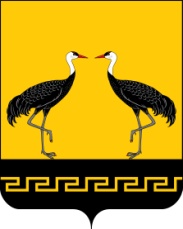 АДМИНИСТРАЦИЯМУНИЦИПАЛЬНОГО ОБРАЗОВАНИЯ  «ЦОЛГИНСКОЕ»МУХОРШИБИРСКОГО РАЙОНА РЕСПУБЛИКИ БУРЯТИЯ(СЕЛЬСКОЕ ПОСЕЛЕНИЕ)Кооперативная ул., д.5, у. Цолга, Мухоршибирский  район, Республика Бурятия, 671343тел./факс (30143) 29-641, , e-mail: mosptholginskoe@yandex.ruОГРН 1050301456897 ИНН 0314886686 КПП 031401001